Say She Never Meant To				 Say she’d always been squirrely,a minor emergency of the self,free-birding without a flicker of careor pinch of refrain, draping lanky arms around the neck of the universe, cards tight to the chest,sapping sad songs through the night,recollections steeping like a potion of pennyroyal and black cohosh—a bowlegged mountain boy,blood in the bath water, a mangled metal hanger he once hung his coat on.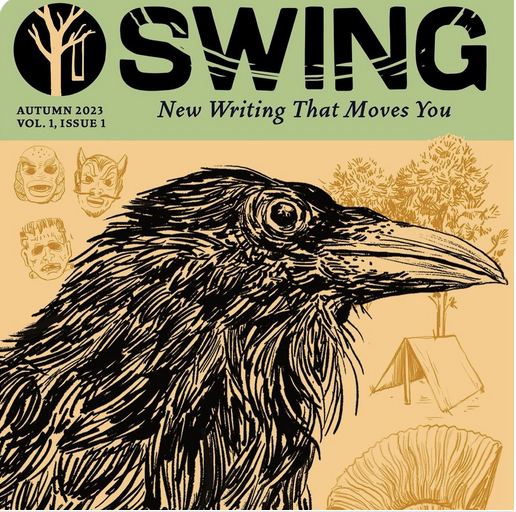 